             Ahmad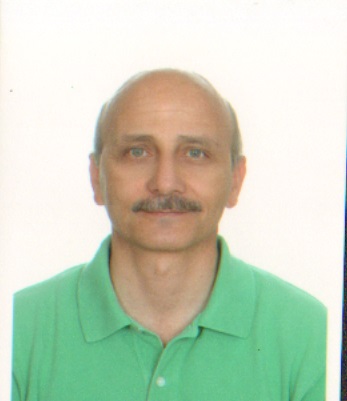 Ahmad.354433@2freemail.com   Education Aleppo university- Syria                                                                          1975 to 1980BS civil engineeringConsultant eng.at the engineering syndicate in SyriaSkillsComputer skills : Microsoft office programs  Languages skills: fluent in Arabic , English and French ( perfectly)Licenses : Moroccan resident permit , Moroccan driving license , UAE resident Work experience 1-2013 up to date :   Technical manager and  project manager  with Saudi  Binladen group in Morocco for several projects  Casablanca , Tangier , Tetouan , ( private palaces , 5 star hotel luxurious villas ….) with approximate amount of 500 million USD .2- 2010 -2013:  Private office , design and construction for  private villas  3- 2009-2010 :  Project manager for ALBASEL COMPLEX   rehabilitation project  in Aleppo    4-2006-2009:   contractor for finishing work of 7 buildings - Aleppo 5- 2002-2006  :    Construction manager with  Mohamed Abdulmohsen  Alkharafi & sons in        Aleppo -     SHERATON hotel project6- 1998-2002 :      Private contractor in Syria .7- 1997-1998 :External work manager with Saudi bin laden group.8- 1995 – 1997 :  Consultant  for factory construction –Aleppo – Syria 9- 1992-1995 : Projects manager for Saudi steel manufacturing co. Jeddah /KSA, which is working in fabrication and erection of all types of structural steel work.10- 1984-1992 :     Site manager , project coordinator, with French    DUMEZ co.- KSA11-1981-1984:Site engineer with Saudi building system(Juffali&Butler)specialized in pre-engineered steel buildings.List of projects :1998-2002 :      Private contractor in Syria :*Construction of 3 Bldg. in Aleppo for the engineering housing est.* Construction of ICU( intensive care unit ) in  Aleppo university hospital *   Private contractor for government projects : *  Replacement buildings in Aleppo military  airport   *  Doctors accommodation buildings at   Ibn Khaldoun hospital –Aleppo1997-1998 :External work manager  in Saudi bin laden group.Friendly forces housing complex Alkharj-KSA. Housing project for 5000 pers. With related roads, playing grounds, service buildings…..Executed within one year .(600 million s.r)1992-1995 : Projects manager for Saudi steel manufacturing co. Jeddah /KSA, which is working in fabrication and erection of all types of structural steel work.Some of the projects executed at this period:*Multi storey detergent factory for Saudi Unilever , 25m high, and 550tons of    structural  Steel /.Jeddah* Pilgrim terminal in Jeddah seaport:   12000m2  and 625 tons of structural steel.* Rabigh cement factory extension:   miscellaneous steel work : handrails ,stairs  conveyor structure, in addition to the    main circular warehouse with 100 m  dia. free span , and about 1000 tons of    structural steel.1984-1992 :     Site manager , project coordinator, procurement manager with French    DUMEZ co.- KSASome of the project executed at this period: *Kasr alhokm project – Riyadh: Total renovation for the city center of Riyadh with new offices , roads, yards, and renovation of the infrastructure. 4 years execution period with a total cost of 600 million Saudi riyal.*Duba power station:  75 megawatts power station with administration bldg. and workshops (turnkey  project)* Sharaco hotel-Tabuk:Furnished hotel with parking areas, swimming pool  and related playing courts (turnkey project)*National guard housing project-Riyadh:Complete town of 5300 villas with all necessary utilities, roads  , public buildings such as:  schools, clinics, mosques…. (turnkey project)1981-1984:Site engineer with Saudi building system(Juffali&Butler)specialized in pre-engineered steel buildings.Some of the project executed at this periode:*Rajhi and Sudeis poultry farm : Hatchery bldg. having a capacity of 60 millions eggs per year ( turnkey project)*Al Akl poultry farm :8 buildings for poultry houses ( turnkey project)*Inma grain storage silos :turn key project of  4 silos 6000 tons each , with all related items ( weighing scale , filling silos, bucket elevator ……) 